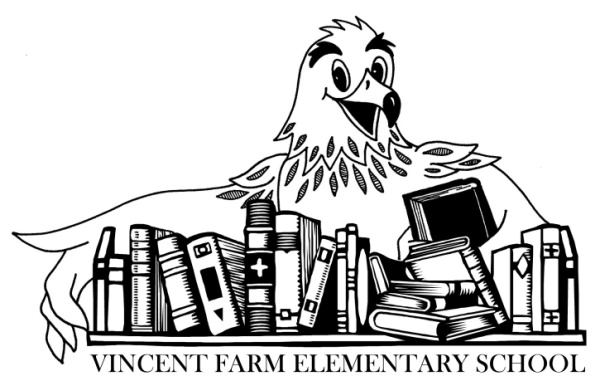 The following lists are supply items that will likely be needed by the student during the first half of school year:Folders (2 folders - any color)Composition notebooks (1 for math, 2 for ELA)Pencil pouchPencilsDry erase markersHighlightersPost-itsArt supplies (crayons, colored pencils, markers)ScissorsGlue sticksHeadphonesFamilies may donate the following school supplies:tissues – We use lots of these!hand sanitizerdisinfectant wipeszipper seal baggies – gallon, quart, sandwich, snackadditional pencilscolored markers	Plain white paper platesHand soap																				       2021/2022